ВЫБОРЫ ГУБЕРНАТОРА СТУДЕНЧЕСКОГО СОВЕТАВЫБОРЫ ГУБЕРНАТОРА СТУДЕНЧЕСКОГО СОВЕТА В СЕВЕРНОМ ПЕДАГОГИЧЕСКОМ КОЛЛЕДЖЕ     В январе  2015 года педагогам и студентам колледжа нужно принять ответственное решение: принять участие в выборах Губернатора Студенческого Совета «Студенческая Губерния». На выборную должность претендуют три самовыдвиженца: Колпикова Александра, студентка 215 группы «Коррекционная педагогика в начальном образовании», Лихачева Алина, студентка 246 «Преподавание в начальных классах», Камалютдинова Яна, студентка 115 группы «Коррекционная педагогика в начальном образовании».26 января прошли дебаты, где кандидаты представляли свою предвыборную программу. Слушателями стали все активисты колледжа и актив студенческого совета-2014 года. Пожелаем кандидатам удачи и приглашаем принять участие в выборах 28 января 2015 г.Педагог-психолог, Н.Ю.Коптякова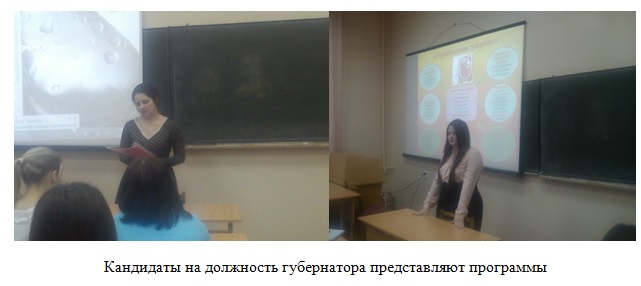 